ČESKÉ VYSOKÉ UČENÍ TECHNICKÉ V PRAZE 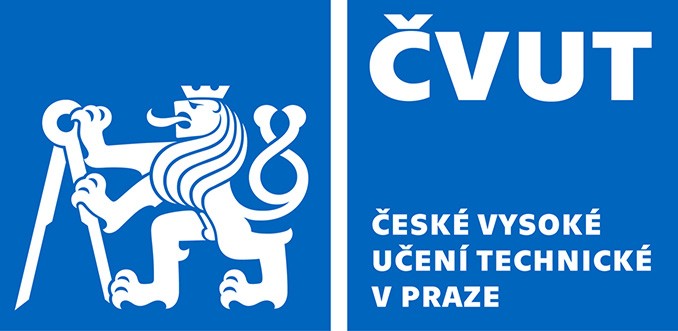 Fakulta stavebníThákurova 7, 166 29 Praha 6Žádost o zavedení doktorského předmětuDatum:      Kód předmětu: Kód předmětu: Kód předmětu: Název předmětu v češtině: Název předmětu v češtině: Název předmětu v češtině: Název předmětu v češtině: Název předmětu v angličtině: Název předmětu v angličtině: Název předmětu v angličtině: Název předmětu v angličtině: Název předmětu v angličtině: Garant:Katedra:Program:Program:Semestr:Zakončení:Anotace předmětu v češtině:Anotace předmětu v češtině:Anotace předmětu v češtině:Anotace předmětu v češtině:Anotace předmětu v češtině:Anotace předmětu v češtině:Anotace předmětu v češtině:Anotace předmětu v češtině:Anotace předmětu v češtině:Anotace předmětu v angličtině:Anotace předmětu v angličtině:Anotace předmětu v angličtině:Anotace předmětu v angličtině:Anotace předmětu v angličtině:Anotace předmětu v angličtině:Anotace předmětu v angličtině:Anotace předmětu v angličtině:Anotace předmětu v angličtině:podpis garanta předmětupodpis předsedy ORP